Relazione finale disciplinare  Prof.:                                                                                              Docente di: ------------------------------------------Classe             sezione                                                                                                             A.S. 2022/2023PRESENTAZIONE DELLA CLASSELa classe è composta da _________alunni (_______femmine e ________ maschi).Sono presenti / non sono presenti _______ alunni diversamente abili e _______alunni con DSA.Sono presenti / non sono presenti _______ alunni stranieri alfabetizzati / da alfabetizzare, con  P.d.PIn data__________è stato inserito l’alunno _________________________________ proveniente da _______________                  In data__________ l’alunno ____________________________________ si è trasferito ad altra scuola.SITUAZIONE GENERALELa classe, in base alla situazione iniziale rilevata ed analizzata nel piano di lavoro annuale, mostrava in questo settore disciplinare, in riferimento al grado di maturazione delle capacità e di possesso delle conoscenze e delle abilità specifiche, una composizione                                                    □ inadeguati                                                   □ modesti                                                   □ accettabili □  omogenea su livelli               □ soddisfacenti                                                   □ notevoli                               □  eterogenea ed equilibrata con prevalenza di alunni………Conseguentemente è stata operata una differenziazione dei percorsi didattico-educativi: □ marcata                                                                	□ limitataRISULTATI EDUCATIVI2.1. Il grado iniziale di partecipazione e di collaborazione nello svolgimento delle attività disciplinari, □  positivo   □ soddisfacente      □ accettabile      □ limitato     □ insoddisfacenteè evoluto in modo□ largamente  positivo   □ apprezzabile   □ accettabile      □ parziale    □ inconsistente2.2. Il metodo di lavoro è  risultato  responsabile per:□ tutti gli alunni   □ la maggior parte degli alunni   □ solo parte degli alunni2.3. La frequenza è risultata regolare per: □ tutti gli alunni   □ la maggior parte degli alunni   □ solo parte degli alunni2.4. Il rispetto per l’ ambiente, materiali scolastici, orari e regole della vita comunitaria è risultato corretto per :□ tutti gli alunni   □ la maggior parte degli alunni   □ solo parte degli alunni2.5. Le relazioni tra gli alunni sono evolute in senso:□ fruttuoso    □ apprezzabile   □  accettabile      □ parziale    □ inconsistentee quelle con il docente :□ produttivo    □ rilevante   □ abbastanza soddisfacente      □ settoriale    □ inconsistente2.6.  (Non) Si sono determinati problemi di carattere disciplinare □  rilevanti                            □ significativi                                             □ effettivi        a carico dell’/gli alunno/i……………………………………………………………………COMPETENZEGli obiettivi specifici sono stati conseguiti: I risultati effettivamente raggiunti sono così raggruppati:RAPPORTO CON L’INSEGNANTEIl rapporto con l’insegnante è stato: costruttivo    abbastanza costruttivo    buono    talvolta difficoltoso a causa di ……….…………………………………………………………………………………………………………….SVOLGIMENTO DELLA PROGRAMMAZIONEI contenuti delle unità sono stati tutti effettivamente svoltiNon sono stati svolti i seguenti contenuti:………………………………………………………………..        per i seguenti motivi ……………………………………………………………………………………………………………………………...RAPPORTI CON LE FAMIGLIE:Gli scambi di informazioni e la collaborazione  tra le famiglie e/o tra scuola e famiglie sono stati Le comunicazioni con le famiglie sono avvenute tramite comunicazione dei voti conseguiti nelle prove scritte e/o oralicomunicazione di note relative a comportamenti negativi dell’alunno in classeconvocazione della famiglia in caso di  problemi attraverso comunicazione convocazione della famiglia in caso di  problemi attraverso il coordinatore di classeora di ricevimento settimanaleincontro quadrimestrale altro:ATTUAZIONE DEL PIANO DI LAVORO5.1. Il piano di lavoro, con le relative attività previste ,(non)è variato: per nulla        minimamente        sostanzialmente        significativamente    per cause imprevisterecupero degli alunni in difficoltà potenziamento e ampliamento degli alunni più dotati scarsa partecipazione ed impegno nello studio degli alunnidifficoltà di comprensione da parte degli alunninon efficace metodologia di lavoro, da parte degli alunni difficoltà di relazione con la classeAltro:.	Le parti del piano di lavoro programmato non svolte sono:………………………………………………………………………………………….5.2. Gruppi scelti di alunni hanno partecipato ad attività integrative quali:Indicare l’attività integrative cui ha partecipato la classe nel corso dell’anno  e in quale misura hanno avuto incidenza  più o meno positiva sull’insegnamento/valutazione della disciplina 5.3. (Non) Sono stati attuati momenti di raccordo didattico- educatico e /o organizzativo con altre classi (e precisamente con)……………………………………………………………e con risultati :□ ragguardevoli    □ apprezzabile   □ accettabile      □ parziale    □ inconsistente5.4. Il MONTE ORE LOCALE (non)si è attuato nei tempi e nei modi come da programmazione5.5. ORA DI APPROFONDIMENTO DI ITALIANO(solo per la relazione disciplinare di Italiano)Descrizione attività: Lettura di un testo di narrativa con comprensione dell’analisi del testo e produzione L'azione svolta viene valutata pienamente positiva  soddisfacente    accettabile        limitata insoddisfacenteINTERVENTI INDIVIDUALIZZATISono stati adottati i seguenti interventi individualizzati a seconda delle fasce di livello: Per il potenziamento:  approfondimento dei contenuti  ricerche individuali o di gruppo  lettura di testi extrascolastici  valorizzazione degli interessi extrascolastici; Per il consolidamento: inserimento in gruppi di lavoro motivati; stimolo ai rapporti interpersonali con compagni più ricchi di interessi; valorizzazione delle esperienze extrascolastiche; Per il recupero: studio assistito in classe; adattamento dei contenuti disciplinari e allungamento dei tempi di acquisizione; assiduo controllo dell’apprendimento;  coinvolgimento in attività collettive ;  affidamento di compiti a crescente livello di difficoltà e responsabilità; Gli interventi di potenziamento/arricchimento delle conoscenze e delle abilità sono risultati, nel complesso:  molto efficaci  abbastanza efficaci  parzialmente efficaci  scarsamente efficaci Osservazioni particolari______________________________________________________________________________________________________________________________________________ Gli interventi di sostegno/consolidamento delle conoscenze e delle abilità sono risultati, nel complesso:  molto efficaci  abbastanza efficaci  parzialmente efficaci  scarsamente efficaci Osservazioni particolari______________________________________________________________________________________________________________________________________________ Per gli allievi con maggiori difficoltà, le attività di recupero sono state attuate :  in itinere, durante lo svolgimento di ciascuna unità didatticadopo lo svolgimento di ciascuna unità didatticaalla fine del quadrimestre attraverso pause didattiche mediante attività di tutoraggioaltro:…………………………...Hanno recuperatotutti gli alunni frequenti assenze alle attività di recuperodisinteresse, anche a livello familiarenon tutti gli alunni per     difficoltà di comprensione dei contenuti modulari da recuperarerifiuto della disciplinaaltro                      METODI ESPERITI E ATTIVITA’Per i presupposti metodologici ci si è riferiti a quanto espresso nel piano di lavoro annuale. Gli argomenti e leattività proposte sono stati organizzati in unità di lavoro affrontate, per quanto possibile, in modo operativo. Inquesta prospettiva sono stati perseguiti, oltre agli obiettivi specifici della disciplina, lo sviluppo delle capacità dicomunicazione, comprensione, analisi, sintesi, rielaborazione e applicazione.Per gli allievi che hanno manifestato difficoltà personali sono stati proposti obiettivi più limitati.7.1.  METODOLOGIE  Metodo induttivo  Metodo deduttivo  Metodo scientifico  Metodo esperienziale  Lavoro di gruppo  Ricerche individuali e/o di gruppo  Problem solving  Brainstorming  Mappe concettuali  Tutoring7.2.  MODALITA’ DI VERIFICA ADOTTATEinterrogazioni  conversazioni/dibattiti  esercitazioni individuali o collettive relazioni  prove scritte (soggettive ed oggettive)  prove pratiche ______________________________  ______________________________     Nel 1°  quadrimestre sono state svolte:	n°           prove di verifiche scritte                   						Nel 2° quadrimestre sono state svolte:		n°    di prove di verifiche scritte      Prove in ingresso, Prove in itinere, Prove in uscita sono state svolte a livello d’IstitutoALUNNI BES8.1.  ALUNNI BES CON PEIPer gli alunni BES con PEI si fa riferimento  al piano concordato 8.2.  ALUNNI BES CON PDPPer l’alunno …………………………………….si è seguito un piano di studio  personalizzato.Le misure dispensative (non) sono state attuate    totalmente              parzialmente         Gli strumenti  compensativi (non) sono stati applicati     totalmente           parzialmente         Le attività programmate (non) sono state attuate   totalmente           parzialmente         Il patto con la famiglia (non) è stato rispettato   totalmente           parzialmente         Le verifiche e le valutazioni (non) sono state attuate secondo le modalità concordate nel PDPI risultati raggiunti sono stati: completi        sostanziali        parziali        SITUAZIONE DISCIPLINARENon è stato necessario ricorrere a provvedimenti disciplinari rilevanti.Il comportamento è andato progressivamente evolvendosi verso un maggior grado di maturità e responsabilità, tranne per gli alunni ……………………………………………………………………..Episodicamente e in via del tutto eccezionale si è fatto uso di annotazioni di richiamo personale.E’ stato necessario convocare alcune famiglie per problemi disciplinari.Sono stati presi provvedimenti disciplinari del consiglio di classe per i seguenti alunni: …………………………………………………………………………………………………………………………………………………………………………………………………………………………………………………………RAPPORTI CON LE FAMIGLIEI genitori degli allievi sono stati contattati attraverso le consuete modalità dei colloqui individuali e generali; in particolare, la partecipazione della famiglia ai colloqui è stata: frequente, di quasi tutti gli alunni        frequente, ma solo di alcuni alunni                                                                       generalmente solo ai colloqui pomeridiani        saltuaria         scarsa         solo se sollecitataVERIFICA E VALUTAZIONELe verifiche sono state sistematiche e coerenti, collocate al termine di ogni unità di lavoro e adeguate a quanto proposto. Sono state attuate con modalità diverse, così da rilevare i livelli di competenza relativi alle abilità da attivare, sotto forma di: prove orali      scritte        pratiche         ………………………………La valutazione è stata espressa in modo chiaro e univoco, utilizzando i voti previsti dalla scheda, in base agli indicatori stabiliti collegialmente.La valutazione intesa in senso formativo è stata effettuata in relazione all’acquisizione da parte degli alunni degli obiettivi programmati, tenendo conto dei progressi compiuti rispetto alla situazione di partenza, anche in relazione all’ambiente socio-culturale di provenienza, dei ritmi di apprendimento, dei progressi fatti, dell’interesse e dell’impegno dimostrati.Crosia li ..................						Il docente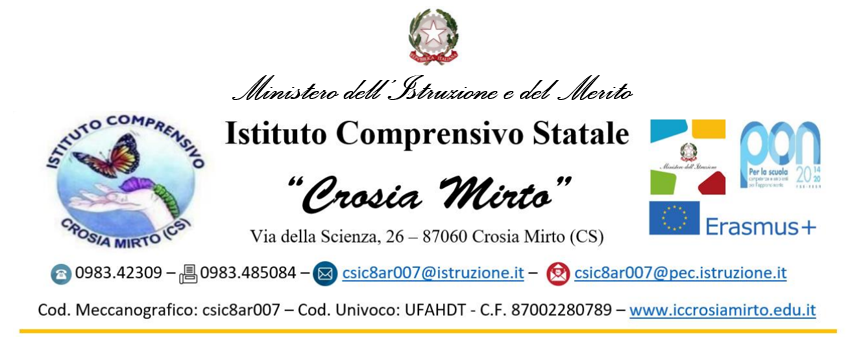 MINISTERO DELL'ISTRUZIONE DELL'UNIVERSITÀ E DEL MERITOISTITUTO COMPRENSIVO "Crosia Mirto" di CrosiaScuola dell'infanzia- Scuola Primaria - Scuola Secondaria di 1° gradoPer tutta la classePer la maggior parte della classeSolo per alcuni□  con facilità□□□□  con qualche difficoltà□□□□  con difficoltà□□□Nome e cognome  degli alunniTOTPrimo gruppo:alunni che hanno pienamente conseguito gli obiettivi programmati  1…………………………………..2………………………………….3…………………………………4………………………………….5………………………………Secondo gruppo:alunni che hanno  conseguito gli obiettivi programmati in modo soddisfacente 1…………………………………..2………………………………….3…………………………………4………………………………….5………………………………….Terzo gruppo:alunni che hanno sostanzialmente conseguito gli obiettivi programmati1…………………………………..2………………………………….3…………………………………4………………………………….5………………………………….Quarto  gruppo: alunni che hanno conseguito gli obiettivi minimi programmati 1…………………………………..2………………………………….3…………………………………4………………………………….5………………………………….Alunni che non hanno conseguito obiettivi programmati neanche ai minimi obiettivi.Alunni   BES         Alunni    legge n° 104         Alunni     legge n°170        Alunni    direttiva 27/12/121…………………………………..2………………………………….1…………………………………2………………………………….1………………………………….Per tutta la classePer la maggior parte della classeSolo per alcunisoddisfacentiregolariaccettabili saltuaricarentiALUNNOPROGETTOVALUTAZIONE DEL LIVELLO DI RICADUTAVALUTAZIONE DEL LIVELLO DI RICADUTAVALUTAZIONE DEL LIVELLO DI RICADUTAALUNNOPROGETTOminimamodestacompleta7. STRUMENTI (indicare gli strumenti adottati)Libro di testoSussidi audiovisivi/attrezzature multimedialiAttrezzature di laboratorioAttività laboratorialeAltro (specificare)8. STRUMENTI DELLA VERIFICA (indicare gli strumenti adottati)Osservazione attenta e sistematica dei comportamenti individuali e collettiviVerifiche oraliProve scritte, grafiche, scritto-graficheRelazioni di laboratorioQuestionari aperti, strutturati e semistrutturati9. MATERIALI DI STUDIO (indicare i materiali utilizzati)Visione filmatiDocumentariLibro testo digitaleMateriali prodotti dall’insegnante (mappe, presentazioni, ecc.)Altro (specificare)10. STRUMENTI E METODOLOGIE PER GESTIRE L’INTERAZIONE CON GLI STUDENTIRegistro elettronicoChiamate vocali o videochiamate individuali e/o di gruppoE-mail G-suite/WeSchool/Edmodo/ZoomPiattaforme dedicate (Pearson, Zanichelli, hub scuola, ecc.)YouTube Altro (specificare)